В соответствии со статьей 73 Устава (Основного Закона) Алтайского края Алтайское краевое Законодательное Собрание ПОСТАНОВЛЯЕТ:1. Утвердить Положение о Дипломе Алтайского краевого Законодательного Собрания (приложение 1).2. Утвердить образец бланка Диплома Алтайского краевого Законодательного Собрания (приложение 2).3. Настоящее постановление вступает в силу со дня его официального опубликования.4. Опубликовать настоящее постановление в газете «Алтайская правда».ПРИЛОЖЕНИЕ 1 
к постановлению Алтайского краевого Законодательного Собрания_________________ № ______ПОЛОЖЕНИЕо Дипломе Алтайского краевого Законодательного Собрания1. Диплом Алтайского краевого Законодательного Собрания (далее – Диплом) является формой поощрения от имени Алтайского краевого Законодательного Собрания и вручается организациям, трудовым коллективам организаций, творческим коллективам, муниципальным образованиям, а также гражданам, занявшим призовые места по итогам проводимых на основании постановления Алтайского краевого Законодательного Собрания соревнований, конкурсов, смотров, выставок.2. Решение о вручении Диплома после подведения итогов соревнования, конкурса, смотра или выставки принимается комиссией или оргкомитетом по проведению соответствующего мероприятия и оформляется распоряжением председателя Алтайского краевого Законодательного Собрания. 3. Диплом вручается в торжественной обстановке председателем Алтайского краевого Законодательного Собрания или иными лицами по его поручению.4. Оформление и выдачу Дипломов осуществляет аппарат Алтайского краевого Законодательного Собрания.5. Расходы, связанные с вручением Диплома, осуществляются за счет средств краевого бюджета в соответствии со сметой расходов, предусмотренных на содержание Алтайского краевого Законодательного Собрания.6. Описание Диплома:Бланк Диплома представляет собой лист бумаги форматом 210 x 297 мм.По периметру бланка нанесена рамка размером 210 х 297 мм толщиной 
20 мм красно-коричневого цвета с орнаментом цвета золота. По центру в верхней части бланка на расстоянии 14 мм от края рамки размещено изображение герба Алтайского края оливкового цвета размером 25 х 23 мм. На расстоянии 52 мм от верхнего края рамки по центру размещены слова «Алтайское краевое Законодательное Собрание», напечатанные заглавными буквами красно-коричневого цвета высотой 3 мм, под ними по центру размещено слово «Диплом», напечатанное заглавными буквами красно-коричневого цвета высотой 20 мм. Ниже располагается текст Диплома, напечатанный курсивом черного цвета высотой букв не менее 2 мм.На расстоянии не менее 18 мм от нижнего края рамки размещаются слова «Председатель Алтайского краевого Законодательного Собрания», напечатанные буквами черного цвета, справа от этой надписи – инициалы и фамилия председателя Алтайского краевого Законодательного Собрания, напечатанные буквами черного цвета. Между этими надписями ставится подпись председателя Алтайского краевого Законодательного Собрания. Ниже посредине листа указывается год.В нижней части бланка на 1/3 фона размещается изображение здания Алтайского краевого Законодательного Собрания.Бланк Диплома вкладывается в рамку со стеклом формата 220 х 300 мм.ПРИЛОЖЕНИЕ 2 
к постановлению Алтайского краевого Законодательного Собрания_________________ № ______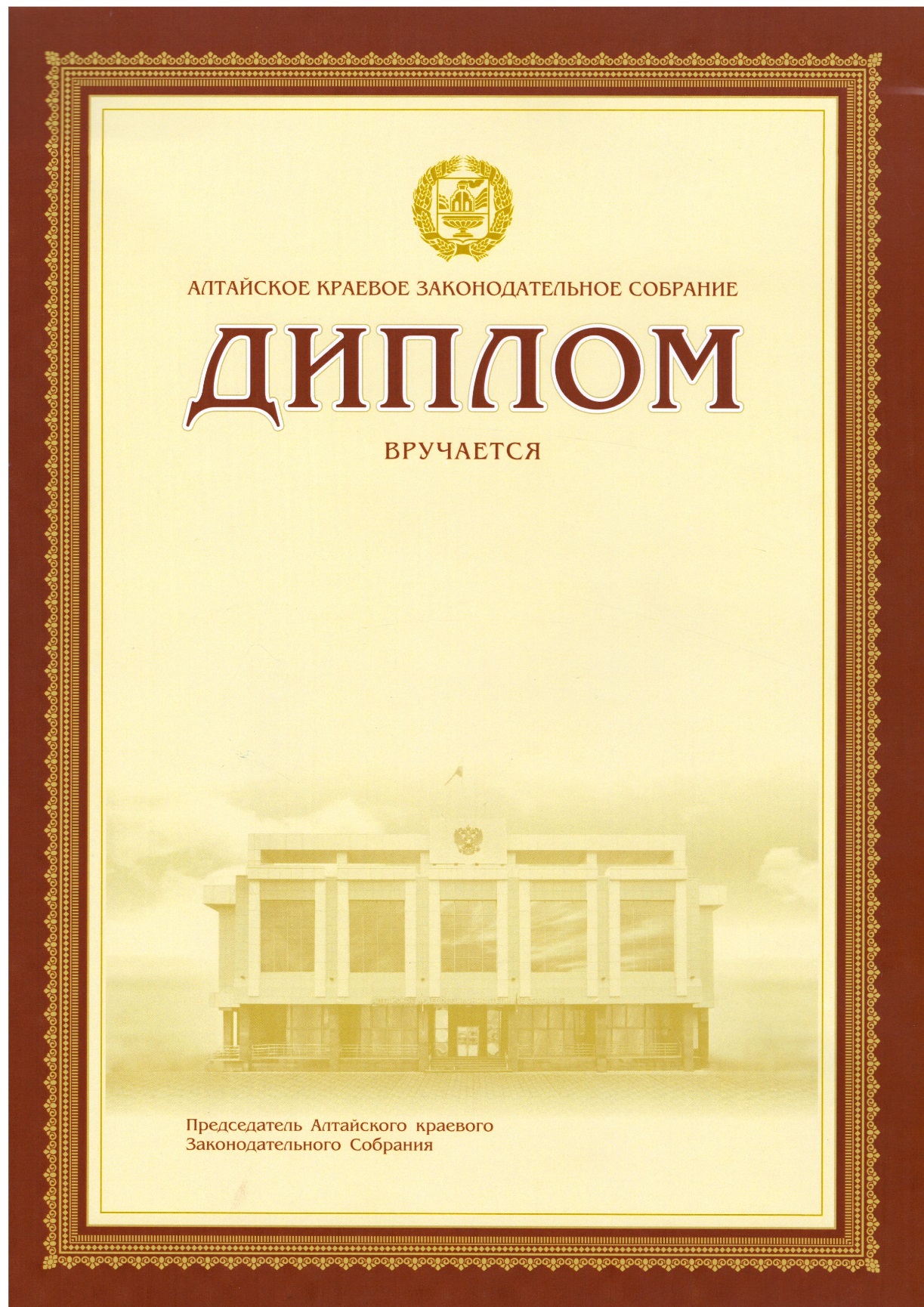 О Дипломе Алтайского краевого Законодательного СобранияПроектПредседатель Алтайского краевого Законодательного СобранияА.А. Романенко